Weihnachten in den PfarrenSt. Jakob an der Straße, St. Thomas am Zeiselberg und Hörtendorf24.12.2021St. Jakob: 17.00 Uhr Kindermette                  21.45 Uhr ChristmetteSt. Thomas am Zeiselberg:                  20.30 Uhr ChristmetteMargerethen (Hörtendorf):                   23.00 Uhr Christmette25.12.2021 – Hochfest Geburt des Herrn (Christtag)St. Jakob an der Straße: 8.30 Uhr heilige MesseSt. Thomas am Zeiselberg: 9.45 Uhr heilige MesseMargerethen (Hörtendorf): 10.45 Uhr heilige Messe26.12.2021 – Fest der Heiligen FamilieSt. Jakob an der Straße: 8.30 Uhr heilige MesseSt. Lorenzen: 9.45 Uhr heilige MesseProvisor P. Antony D`Souza wünscht Ihnen ein Gesegnetes Weihnachtsfest 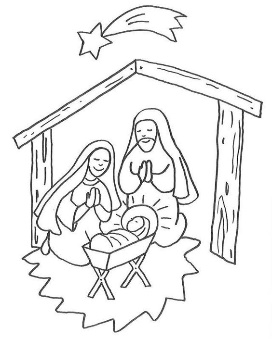 